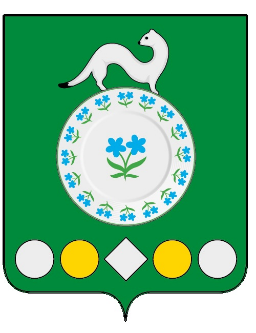 Российская ФедерацияИркутская областьУсольский муниципальный районМишелевское городское поселениеД У М АР Е Ш Е Н И ЕОт ___________г.				     				№ _______р.п. МишелевкаОб утверждении отчета о выполнении прогнозного плана(программы) приватизации муниципального имущества Мишелевского муниципального образования за 2022 годС целью соблюдения действующего законодательства, в соответствии  с Федеральными законами от 21.12.2001 №178-ФЗ «О приватизации государственного и муниципального имущества», от 06.10.2003 №131-ФЗ «Об общих принципах организации местного самоуправления в Российской Федерации, с Положением о порядке приватизации муниципального имущества Мишелевского муниципального образования утвержденным, решением Думы Мишелевского муниципального образования от 28.02.2018 г. № 29,  статьями 31, 47 Устава Мишелевского муниципального образования, Дума Мишелевского муниципального образования,Р Е Ш И Л А:1.Утвердить отчет о выполнении Прогнозного плана (программы) приватизации муниципального имущества Мишелевского муниципального образования за 2022 год (прилагается).        2. Опубликовать настоящее решение в газете «Новости», разместить на официальном сайте администрации Мишелевского муниципального образования и на официальном сайте Российской Федерации в сети «Интернет» (www.torgi.gov.ru)        3. Контроль за исполнением настоящего решения возложить на председателя Думы Мишелевского муниципального образования Евтеева Е.В.         4. Настоящее решение вступает в силу после его официального опубликования.Председатель Думы Мишелевского муниципального образования                                            Е.В. Евтеев    Глава Мишелевского муниципального образования                                Н.А. Валянин                     Приложениек решению Думы Мишелевского муниципального образованияот _____________   № ________Отчето выполнении прогнозного плана (программы) приватизации муниципального имущества Мишелевского муниципального образования за 2022 годОсновной целью выполнения прогнозного плана (программы) приватизации муниципального имущества Мишелевского муниципального образования было повышение эффективности управления муниципальным имуществом в целях реализации Федеральных законов Российской Федерации от 06.10.2003  № 131-ФЗ «Об общих принципах организации местного самоуправления в Российской Федерации», от 21.12.2001 № 178-ФЗ «О приватизации государственного и  муниципального имущества», решения Думы Мишелевского муниципального образования от 28.02.2018  29 «Об утверждении Положения о порядке приватизации муниципального имущества Мишелевского муниципального образования».На основании прогнозного плана приватизации муниципального имущества на 2022 год, утвержденного Решением Думы Мишелевского муниципального образования от 22.02.2022 № 181 «Об утверждении прогнозного плана приватизации муниципального имущества Мишелевского муниципального образования на                            2022 год», принят перечень объектов приватизации муниципального имущества в количестве 2 единиц, планируемый доход – 1 819 200,00 руб. с НДС.В 2022 году были проведены торги по продаже муниципального имущества согласно таблицы:Прогнозный план приватизации муниципального имущества Мишелевского муниципального образования в 2022 году был исполнен на 100 % (в отношении ед.); на 50%( в отношении планируемого дохода).Итоговая цена продажи:Нежилое здание, кадастровый номер 38:16:000000:81, площадью 324,1 кв.м., -516 000,00 руб. (с учетом НДС)Нежилое здание – склад ЖКХ, кадастровый номер 38:16:000000:77, площадью 320 кв.м., - 393 600,00 руб. (с учетом НДС).Организацию продажи муниципального имущества (организацию торгов) осуществляла Администрация Мишелевского муниципального образования без поручения, юридическим лицам, которые могут организовывать в установленном порядке продажу приватизируемого имущества и (или) осуществлять функции продавца.№ п/пНаименование объектаАдресСпособ приватизацииЦена продажи (руб.) с учетом НДСПричины неисполнения прогнозного плана (программы) приватизации муниципального имущества1Нежилое зданиеКадастровый номер 38:16:000000:81Иркутская область, Усольский район, р.п. Мишелевка, ул. Ленина, д.1ВОткрытый аукцион в электронной формеНа основании отчета об оценке рыночной стоимости объекта-1 032 000,00 руб. с учетом НДС.На момент окончания срока подачи заявок на участие в 1 этапе аукциона в электронной форме 25.04.2022 03:00:00 не подана ни одна заявка. В связи с тем, что до окончания срока подачи заявок не была подана ни одна заявка на участие в аукционе, аукцион признается несостоявшимся. Продажа не состоялась.2Нежилое зданиеКадастровый номер 38:16:000000:81Иркутская область, Усольский район, р.п. Мишелевка, ул. Ленина, д.1ВПродажа муниципального имущества, посредством публичного предложения в электронной формеНа основании отчета об оценке рыночной стоимости объекта-1 032 000,00 руб. с учетом НДС.На момент окончания срока подачи заявок на участие в 1 этапе аукциона в электронной форме 30.05.2022 03:00:00 подана одна заявка. В связи с тем, что была подана одна заявка на участие в публичном предложении в электронной форме, предложение в электронной форме признается несостоявшимся на основании п.п. б п. 102 ч. 5   Положения об организации и проведении продажи государственного или муниципального имущества в электронной форме.Продажа не состоялась3 Нежилое зданиеКадастровый номер 38:16:000000:81Иркутская область, Усольский район, р.п. Мишелевка, ул. Ленина, д.1ВПродажа муниципального имущества, посредством публичного предложения в электронной форме516 000,00 руб.                   с учетом НДСНа момент окончания срока подачи заявок на участие в 1 этапе аукциона в электронной форме 05.07.2022 03:00:00 поданы две заявки. По результатам рассмотрения заявок заявки на участие в публичном предложении в электронной форме допущены 2 участника к дальнейшему участию в публичном предложении. публичное предложение в электронной форме признается состоявшимся, победитель -               ИП Федотов Евгений Геннадьевич4 Нежилое здание, кадастровый номер 38:16:000000:77Иркутская область, Усольский район,             р.п. Мишелевка, ул.Ленина,1ГПродажа муниципального имущества посредством открытого аукциона по продаже муниципального имущества в электронной форме, на электронной торговой площадкеНа основании отчета об оценке рыночной стоимости объекта 787 200,00 руб. с учетом НДС.На момент окончания срока подачи заявок на участие в 1 этапе аукциона в электронной форме 26.04.2022 03:00:00 не подана ни одна заявка. В связи с тем, что до окончания срока подачи заявок не была подана ни одна заявка на участие в аукционе, аукцион признается несостоявшимся. Продажа не состоялась.5Нежилое здание, кадастровый номер 38:16:000000:77Иркутская область, Усольский район,             р.п. Мишелевка, ул.Ленина,1ГПродажа муниципального имущества, посредством публичного предложения в электронной форме На основании отчета об оценке рыночной стоимости объекта 787 200,00 руб. с учетом НДС.На момент окончания срока подачи заявок на участие в 1 этапе публичного предложения в электронной форме 30.05.2022 03:00:00 подана одна заявка. В связи с тем, что была подана одна заявка на участие в публичном предложении в электронной форме, предложение в электронной форме признается несостоявшимся на основании п.п. б п. 102 ч. 5   Положения об организации и проведении продажи государственного или муниципального имущества в электронной форме.Продажа не состоялась6Нежилое здание, кадастровый номер 38:16:000000:77Иркутская область, Усольский район,            р.п. Мишелевка, ул.Ленина,1ГПродажа муниципального имущества, посредством публичного предложения в электронной формеНа основании продажи путем публичного предложения 393 600,00 руб. с учетом НДС.На момент окончания срока подачи заявок на участие в 1 этапе аукциона в электронной форме 05.07.2022 03:00:00 поданы две заявки. По результатам рассмотрения заявок заявки на участие в публичном предложении в электронной форме допущены 2 участника к дальнейшему участию в публичном предложении. публичное предложение в электронной форме признается состоявшимся, победитель -               ИП Федотов Евгений Геннадьевич